Publicado en Madrid el 14/04/2021 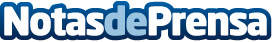 Llega Lapona, la primera empresa sostenible de alquiler de ropa de bebé por suscripciónCon su fórmula de economía circular, basada en la reutilización de prendas a las que apenas se da uso, las familias con niños de hasta 2 años pueden renovar su vestuario cada mes y devolver la ropa ya utilizada. Las prendas son de primera calidad, confeccionadas por fabricantes españoles y portugueses, a base de algodones orgánicos y en los colores y estilos de tendenciaDatos de contacto:LAPONANota de prensa publicada en: https://www.notasdeprensa.es/llega-lapona-la-primera-empresa-sostenible-de Categorias: Nacional Moda Ecología Emprendedores Consumo Ocio para niños http://www.notasdeprensa.es